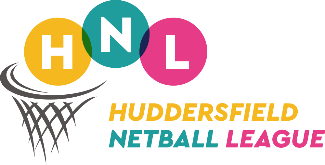 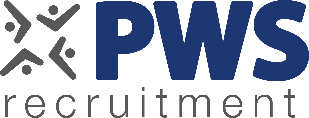 League Tables Results Submission for Huddersfield Netball League (HNL)Option 1: TEXT	07545 916346HNL 	*D1/D2 (* as aplicable)		Date – DD/MM/YY				Your team & score				Opposition & score				Your nameExampleHNL D1 02/10/17Fountain A 50 Fountain B 30Anna BartysOption 2: Web Formwww.huddersfieldnetballleague.co.ukHome pageClick on ‘submit score’ buttonComplete form and click ‘submit score’ to send